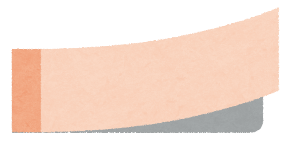 場  所       　　　　　　　　　　　　　　　　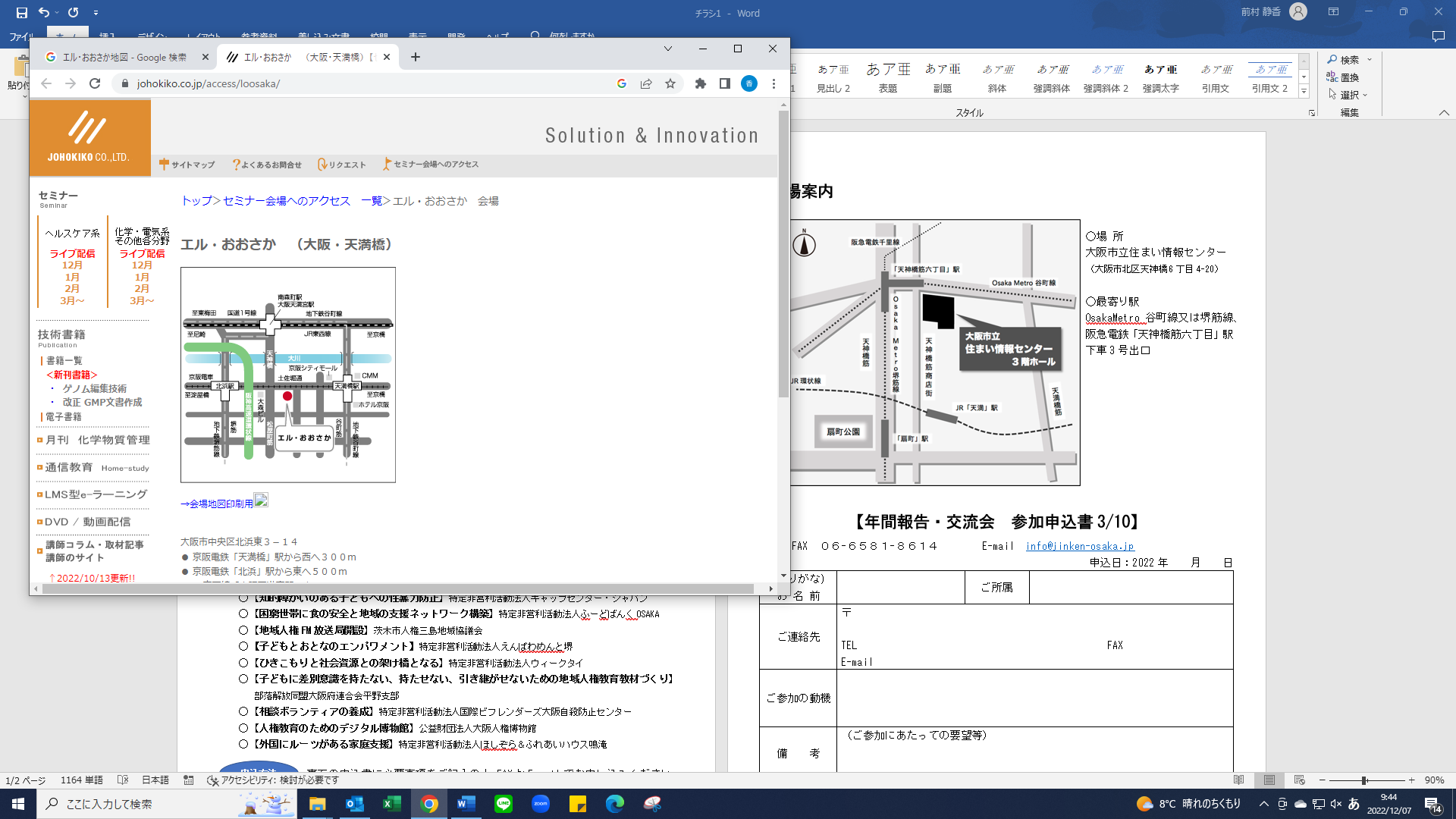 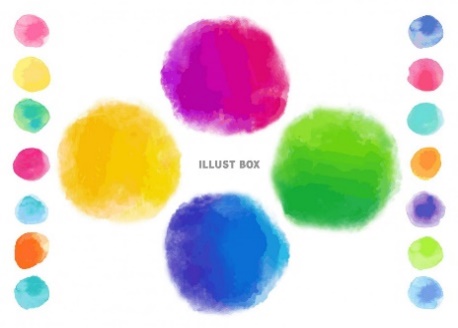 大阪府立労働センター(エル・おおさか)　　　　　　　　　　　　　　　　　　（大阪市中央区北浜東3-14）　　　　　　　　　　　　　　　　　　　　　　　　　　　　　　　 最寄り駅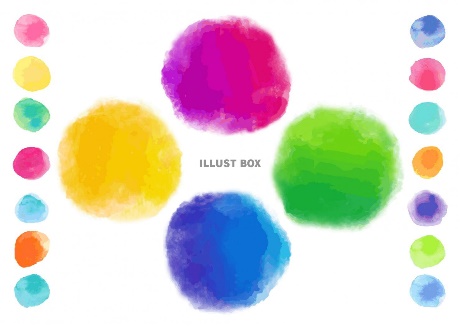 京阪電鉄、OSAKAメトロ「天満橋」駅から西へ300m　　　　　　　　　　　　　　　　　　京阪電鉄「北浜」駅から東へ500m　　　　　　　　　　　　　　　　　　JR東西線「大阪天満宮」駅から南へ850m新型コロナウィルス感染症の感染拡大状況に応じて、開催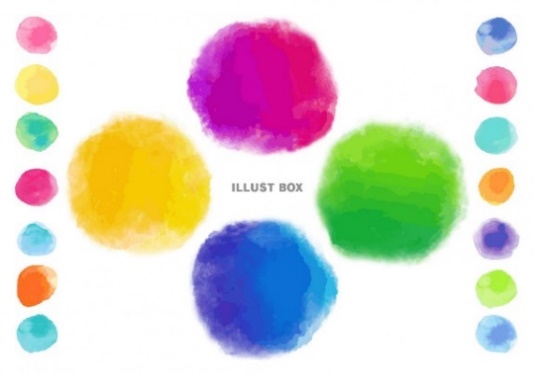 方法がオンラインのみに変更になる場合があります。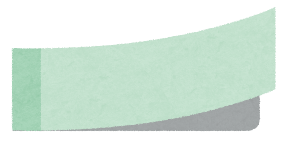 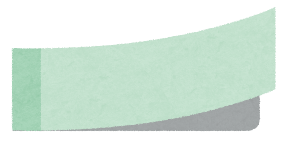 　　　　　　　　　開催の10日前までに、参加申込書にご記入いただいたEメイルアドレスへ参加のご案内をお送りします。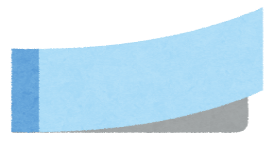 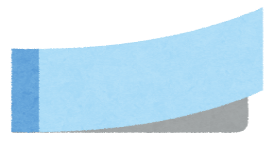 申込書に必要事項をご記入の上、FAXかE-mailでお申し込みください。【年間報告・交流会　参加申込書3/10】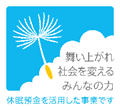 FAX　０６-６５８１-８６１４　　　　E-mail　info@jinken-osaka.jp　　　　　　申込日：2023年　　月　　日■申し込みの際の個人情報は、この報告・交流会の運営のみに使用します。■E-mailでお申し込みの方は、件名に「人権NPO協働助成事業 年間報告・交流会」とお書きください。■会場参加の場合、参加決定通知等のご連絡はいたしません。定員を超えてからのお申込みの場合のみ、ご連絡いたします。(ふりがな)お 名 前ご所属ご連絡先〒TEL　　　　　　　　　　　　　　　　FAXE-mail〒TEL　　　　　　　　　　　　　　　　FAXE-mail〒TEL　　　　　　　　　　　　　　　　FAXE-mailご参加の動機備    考（ご参加にあたっての要望等）参加方法（どちらかに○をお付けください）会　場　・　オンライン